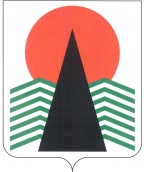 ГЛАВА  НЕФТЕЮГАНСКОГО  РАЙОНАпостановлениег.НефтеюганскО назначении публичных слушаний по проекту решения о предоставлении разрешения на условно разрешенный вид использования земельного участка или объекта капитального строительства, расположенного на межселенной территории Нефтеюганского районаВ соответствии с Градостроительным кодексом Российской Федерации, Федеральным законом от 06.10.2003 № 131-ФЗ «Об общих принципах организации местного самоуправления в Российской Федерации», Уставом муниципального образования Нефтеюганский район, руководствуясь решениями Думы Нефтеюганского района от 28.03.2018 № 230 «О порядке организации 
и проведения публичных слушаний по проектам правил землепользования 
и застройки, проектам планировки территории, проектам межевания территории, проектам предусматривающим внесение изменений в один из указанных утвержденных документов, проектам решений о предоставлении разрешения 
на условно разрешенный вид использования земельного участка или объекта капитального строительства, проектам решений о предоставлении разрешения 
на отклонение от предельных параметров разрешенного строительства, реконструкции объектов капитального строительства», от 25.09.2013 № 405 
«Об утверждении Правил землепользования и застройки межселенной территории Нефтеюганского района», постановлением администрации Нефтеюганского района 
от 22.03.2017 № 448-па-нпа «Об утверждении административного регламента предоставления муниципальной услуги «Предоставление разрешения на условно разрешенный вид использования земельного участка или объекта капитального строительства, расположенного на межселенной территории Нефтеюганского района», в целях соблюдения права человека на благоприятные условия жизнедеятельности, прав и законных интересов правообладателей земельных участков и объектов капитального строительства, расположенных на межселенной территории, в связи с обращением Тузлукова Петра Петровича (заявление 
от 22.10.2020), Сухорукова Евгения Сергеевича (заявление от 26.10.2020), Панасенкова Александра Викторовича (заявление от 21.10.2020), Лохмановой Алёны Сергеевны (заявление от 24.10.2020), Волковой Марины Евгеньевны (заявление 
от 26.10.2020)  п о с т а н о в л я ю:Назначить публичные слушания по проекту решения о предоставлении разрешения на условно разрешенный вид использования земельного участка 
или объекта капитального строительства, расположенного на межселенной территории Нефтеюганского района, согласно приложению к настоящему постановлению, проводимые по инициативе Главы Нефтеюганского района, 
в отношении земельных участков с кадастровыми номерами: 86:08:0020801:16224, площадью 1166 кв.м, расположенного по адресу: Ханты-Мансийский автономный округ – Югра, Нефтеюганский район, урочище «Сингапайский остров», в районе КНС-7, СНТ «Оптимист», участок № 12/2.86:08:0020801:8396, площадью 1154 кв.м, расположенного по адресу: местоположение установлено относительно ориентира, расположенного в границах участка. Почтовый адрес ориентира: Ханты-Мансийский автономный округ – Югра, р-н Нефтеюганский, в районе куста 103, СНТ «Островной», участок № 27.86:08:0020902:2309, площадью 1498 кв.м, расположенного по адресу: местоположение установлено относительно ориентира, расположенного за пределами участка. Почтовый адрес ориентира: Ханты-Мансийский Автономный округ – Югра р-н Нефтеюганский, 15 км автодороги Нефтеюганск - Пойково, СОК «Лесной остров», участок № 2а.86:08:0020801:15507, площадью 949 кв.м, расположенного по адресу: Ханты-Мансийский автономный округ – Югра, Нефтеюганский район, 
на Сингапайском острове, рядом с участком мехколонны № 113, СНТ «Оптимист», участок № 12/1.86:08:0020801:12385 площадью 724 кв.м, расположенного по адресу: Ханты-Мансийский автономный округ – Югра, Нефтеюганский район, в районе 
куста 24, Усть-Балыкского местоположения нефти, СОК «Сингапай», участок № 21.Срок проведения публичных слушаний с 05.11.2020 по 26.11.2020. Назначить собрание участников публичных слушаний на 24.11.2020, время начала – 18:00 часов по местному времени, путем использования систем видео-конференц-связи посредством программного обеспечения для связи Skype (логин 
для подключения – admnraion).Настоящее постановление подлежит опубликованию в газете «Югорское обозрение» и размещению на официальном сайте органов местного самоуправления Нефтеюганского района.Контроль за выполнением постановления возложить на директора 
департамента имущественных отношений – заместителя главы Нефтеюганского 
района Бородкину О.В.Глава района							 Г.В.ЛапковскаяПриложение к постановлению Главы Нефтеюганского районаот 30.10.2020 № 91-пгПроект решения о предоставлении разрешения на условно разрешенный вид использования земельного участка или объекта капитального строительства, расположенного на межселенной территории Нефтеюганского районаВ соответствии со статьёй 39 Градостроительного кодекса Российской Федерации, Федеральным законом от 06.10.2003 № 131-ФЗ «Об общих принципах организации местного самоуправления в Российской Федерации», Уставом муниципального образования Нефтеюганский район, руководствуясь решением Думы Нефтеюганского района от 25.09.2013 № 405 «Об утверждении Правил землепользования и застройки межселенной территории Нефтеюганского района», постановлением администрации Нефтеюганского района от 22.03.2017 № 448-па-нпа «Об утверждении административного регламента предоставления муниципальной услуги «Предоставление разрешения на условно разрешенный вид использования земельного участка или объекта капитального строительства, расположенного 
на межселенной территории Нефтеюганского района», учитывая рекомендации комиссии по подготовке проекта правил землепользования и застройки межселенных территорий Нефтеюганского района (протокол от________) и заключение 
о результатах публичных слушаний от ________ № ______, в связи с обращением Тузлукова Петра Петровича, Сухорукова Евгения Сергеевича, Панасенкова Александра Викторовича, Лохмановой Алёны Сергеевны, Волковой Марины Евгеньевны, п о с т а н о в л я ю:Предоставить разрешение на условно разрешенный вид использования земельного участка – ведение садоводства (13.2) в отношении земельных участков 
с кадастровыми номерами:86:08:0020801:16224, площадью 1166 кв.м, расположенного по адресу: Ханты-Мансийский автономный округ – Югра, Нефтеюганский район, урочище «Сингапайский остров», в районе КНС-7, СНТ «Оптимист», участок № 12/2.86:08:0020801:8396, площадью 1154 кв.м, расположенного по адресу: местоположение установлено относительно ориентира, расположенного в границах участка. Почтовый адрес ориентира: Ханты-Мансийский автономный округ – Югра, р-н Нефтеюганский, в районе куста 103, СНТ «Островной», участок № 27.86:08:0020902:2309, площадью 1498 кв.м, расположенного по адресу: местоположение установлено относительно ориентира, расположенного за пределами участка. Почтовый адрес ориентира: Ханты-Мансийский Автономный округ – Югра р-н Нефтеюганский, 15 км автодороги Нефтеюганск - Пойково, СОК «Лесной остров», участок № 2а.86:08:0020801:15507, площадью 949 кв.м, расположенного по адресу: Ханты-Мансийский автономный округ – Югра, Нефтеюганский район, 
на Сингапайском острове, рядом с участком мехколонны № 113, СНТ «Оптимист», участок № 12/1.86:08:0020801:12385 площадью 724 кв.м, расположенного по адресу: Ханты-Мансийский автономный округ - Югра, Нефтеюганский район, в районе куста 24, Усть-Балыкского местоположения нефти, СОК «Сингапай», участок № 21.Настоящее постановление подлежит опубликованию в газете «Югорское обозрение» и размещению на официальном сайте органов местного самоуправления Нефтеюганского района.Контроль за выполнением постановления возложить на директора 
департамента имущественных отношений – заместителя главы Нефтеюганского 
района Бородкину О.В.Глава района							 Г.В.Лапковская30.10.2020№ 91-пг№ 91-пг